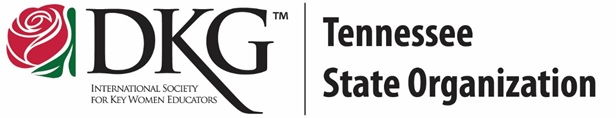 International Leadership TrainingName: 				       Chapter:			             DKG #:The International Seminar held in Austin, Texas, formerly known as the Golden Gift Leadership Management Seminar is now known by what name? What are two sessions taught at the Red McCombs School of Business and the Texas Union Building on the University of Texas – Austin campus during the International Seminar that you would find most interesting? One highlight of the Austin seminar is visiting Oakwood Cemetery to lay flowers on the grave of which Founder?  Why would the International Leadership Seminar be valuable to you?Which extracurricular activity seminar participants experience would be most interesting to you? Why?